1)Stolpediameter styrer slisseavstand travers og type masteklave.Se klaveutvelgere på vår hjemmeside: www.el-tjeneste.noAVPSPENNINGSMAST H / A - mastMasteavstand: 2m, Faseavstand: 2m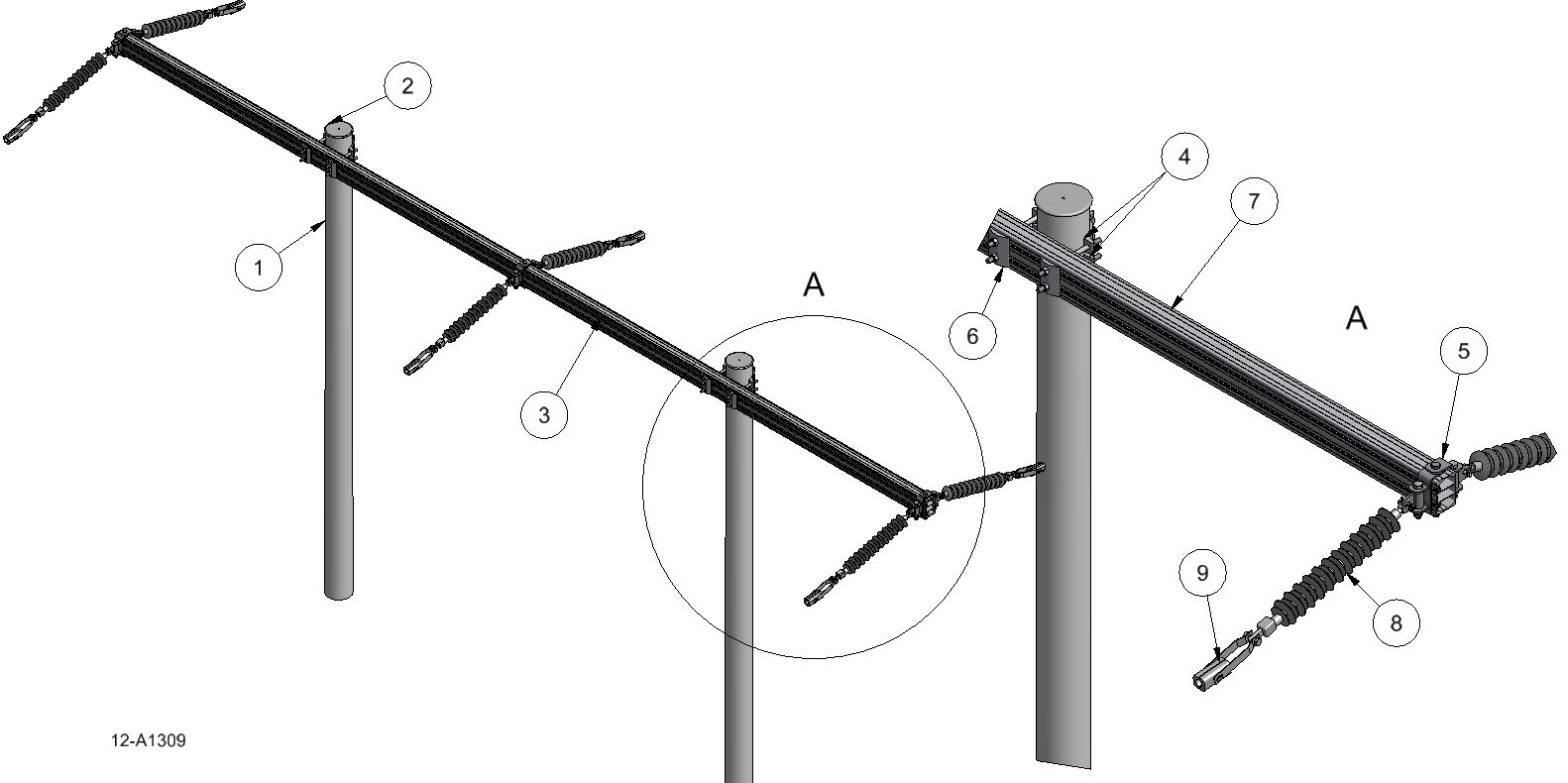 AnleggNetteierProsjektnummerKontaktperson netteierAnsvarlig EL-tjenesteProsjektert avEntreprenørDatoMastenummerKontaktperson entreprenørPosVarenrBetegnelseTypeAnt.Enh.ProdusentMerknad32836432Avspenningstravers for doble klaverTA2020D-3S1stkEL-tjeneste asSlissavstand 280mm4Masteklave4stkEL-tjeneste as1)52836747Forankringsfeste, tosidigF160-3TA1settEL-tjeneste as62836828Underlagsskive, dobbelSA160DS4stkEL-tjeneste asMå benyttes72836836Jordingsklemme 25-50mm²J10stkEL-tjeneste asHvis krav til jording